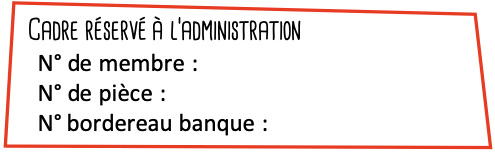 ATELIERS TOUT-PETITS 2022-2023ouverts dès 6 participants Participant : Coordonnées du représentant légal : Modalités d’inscription : Adhésion à l’association, valable sur l’année 2022-2023 Réduction de 10€ à partir de la 2ème adhésion, coût de la deuxième : 		€Frais d’inscription en fonction de votre quotient familial de la CAF / Bons CAF « Pass’Loisirs » acceptés pour la totalité de leur montant. Fait à Saint Denis le :                                                                               Signature : Bains de mots pour marmots 0/3 ans - Maximum 8 enfants Toit du MotChoisel Bains de mots pour marmots 3/5 ans - Maximum 8 enfantsToit du Mot Atelier famille pour les 3/5 ans et leurs parents– Mercredi de 16h30 à 17h30 au Toit du mot Nom : Prénom :Date de naissance :Âge :Est autorisé(e) à rentrer avec :Est autorisé(e) à rentrer avec :Est autorisé(e) à rentrer avec :Est autorisé(e) à rentrer avec :Nom :Prénom :Lien de parenté :Adresse :Ville :CP :Tél. portable :Tél. domicile :Mail :Mail :Mail :Mail :Personne à contacter en mon absence :Personne à contacter en mon absence :Personne à contacter en mon absence :Personne à contacter en mon absence :Tel. portable :Tel. portable :Tel. portable :Tel. portable :20€Moins de 400, 35€Moins de 600, 60€  Moins de 810, 90 €Moins de 810, 90 €Réduction d’1 trimestre (1/3 du tarif de base)Réduction d’1 trimestre (1/3 du tarif de base)Réduction d’1 trimestre (1/3 du tarif de base)Montant payé : ……………………………Montant payé : ……………………………Montant payé : ……………………………AUTORISATION DE SOINS MÉDICAUX« Je, soussigné(e), _____________________________________ autorise
les responsables de l'association à donner tous les soins médicaux et chirurgicaux qui pourraient être nécessaires à mon enfant et/ou à moi en cas d'accident, intervention chirurgicale urgente, ou toute autre affection grave, après consultation d'un praticien. » : Nom/Prénom :    ___________________ Date de naissance :  ___ / ___ / ___Numéro de sécurité Sociale : _________________________________Je m'engage à rembourser l'association l'intégralité des frais médicaux 
et pharmaceutiques avancés éventuellement pour le compte de mon enfant ou le mien. »Maladies et allergies à signaler :  _________________________AUTORISATION DE SOINS MÉDICAUX« Je, soussigné(e), _____________________________________ autorise
les responsables de l'association à donner tous les soins médicaux et chirurgicaux qui pourraient être nécessaires à mon enfant et/ou à moi en cas d'accident, intervention chirurgicale urgente, ou toute autre affection grave, après consultation d'un praticien. » : Nom/Prénom :    ___________________ Date de naissance :  ___ / ___ / ___Numéro de sécurité Sociale : _________________________________Je m'engage à rembourser l'association l'intégralité des frais médicaux 
et pharmaceutiques avancés éventuellement pour le compte de mon enfant ou le mien. »Maladies et allergies à signaler :  _________________________AUTORISATION DE SOINS MÉDICAUX« Je, soussigné(e), _____________________________________ autorise
les responsables de l'association à donner tous les soins médicaux et chirurgicaux qui pourraient être nécessaires à mon enfant et/ou à moi en cas d'accident, intervention chirurgicale urgente, ou toute autre affection grave, après consultation d'un praticien. » : Nom/Prénom :    ___________________ Date de naissance :  ___ / ___ / ___Numéro de sécurité Sociale : _________________________________Je m'engage à rembourser l'association l'intégralité des frais médicaux 
et pharmaceutiques avancés éventuellement pour le compte de mon enfant ou le mien. »Maladies et allergies à signaler :  _________________________Projet d’accompagnement Individualisé :AUTORISATION DE VOUS PRENDRE EN PHOTO OU VIDÉO : J’autorise (ou pas) l'équipe à prendre des photographies ou des vidéos de mon enfant et de moi pendant les activités auxquelles nous participons et à les utiliser sur tous supports de communication sans limite de temps ni de lieu. AUTORISATION DE VOUS PRENDRE EN PHOTO OU VIDÉO : J’autorise (ou pas) l'équipe à prendre des photographies ou des vidéos de mon enfant et de moi pendant les activités auxquelles nous participons et à les utiliser sur tous supports de communication sans limite de temps ni de lieu. ❑ OUI❑ NON